ZIR-HOLDERCrown Holder with Silicone TipsZir-Holder is used to hold crowns easily and more conveniently. Zir-Holder has soft silicone tips that will protect crowns from scratches.  This crown holder is light and comfortable to use. The Zir-Holder handle has multi-purpose functionality. It comes with a ball carver, a scoop, and a millimeter ruler. The handle also comes with a vibration tip for brushes. ADVANTAGES:2-in-1 Anterior & Posterior crown holder Silicone tips protects from scratchesHandle includes scoop, ball carver and rulerEasily & conveniently holds crowns in placeHandle Size: 4.15 x 0.35 in (105 x 8.90 mm)Item# 161Suggested Retail Price $69.95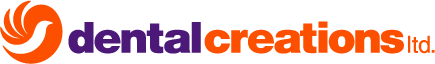 